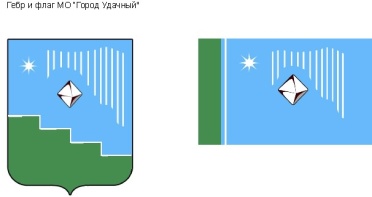 Российская Федерация (Россия)Республика Саха (Якутия)Муниципальное образование «Город Удачный»Городской Совет депутатовIV созывПРЕЗИДИУМРЕШЕНИЕ18 апреля 2018 года                                                                              		  № 3-1О поощрении благодарственным письмом городского Совета депутатов МО «Город Удачный»В соответствии с Положением о наградах и поощрениях муниципального образования «Город Удачный» Мирнинского района Республики Саха (Якутия), на основании решения городской комиссии по наградам и поощрениям Президиум городского Совета депутатов решил:1. Поощрить благодарственным письмом городского Совета депутатов МО «Город Удачный»:Каримуллину Лейсан Рамилевну, сторожа-дворника администрации муниципального образования «Город Удачный» Мирнинского района Республики Саха (Якутия), за добросовестный труд, ответственное выполнение своих должностных обязанностей и в связи с празднованием Дня местного самоуправления;Данилову Дарью Владимировну, ведущего специалиста секретаря городского Совета депутатов муниципального образования «Город Удачный» Мирнинского района Республики Саха (Якутия), за добросовестный труд, ответственное выполнение своих должностных обязанностей и в связи с празднованием Дня местного самоуправления;Хисматуллину Наталью Николаевну, главного специалиста по имущественным и земельным отношениям администрации муниципального образования «Город Удачный» Мирнинского района Республики Саха (Якутия), за многолетний добросовестный труд, ответственное выполнение своих должностных обязанностей и в связи с празднованием Дня местного самоуправления.2. Опубликовать настоящее решение в средствах массовой информации.3. Настоящее решение вступает в силу со дня его принятия. 4. Контроль исполнения настоящего решения возложить на председателя городского Совета депутатов В.В. Файзулина.Председательгородского Совета депутатов 			                              В.В. Файзулин